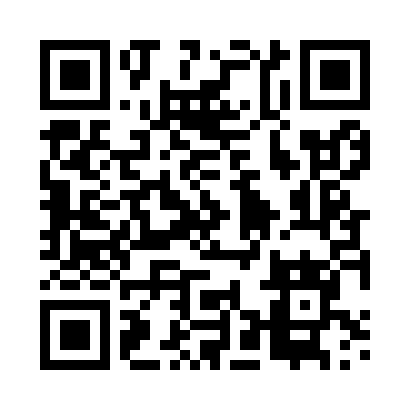 Prayer times for Lazy Duze, PolandMon 1 Apr 2024 - Tue 30 Apr 2024High Latitude Method: Angle Based RulePrayer Calculation Method: Muslim World LeagueAsar Calculation Method: HanafiPrayer times provided by https://www.salahtimes.comDateDayFajrSunriseDhuhrAsrMaghribIsha1Mon4:186:1612:455:127:159:062Tue4:156:1412:455:137:169:083Wed4:126:1112:445:147:189:104Thu4:096:0912:445:167:209:125Fri4:066:0712:445:177:219:146Sat4:046:0512:435:187:239:177Sun4:016:0212:435:197:259:198Mon3:586:0012:435:207:269:219Tue3:555:5812:435:217:289:2410Wed3:525:5612:425:237:309:2611Thu3:495:5412:425:247:319:2812Fri3:465:5112:425:257:339:3113Sat3:435:4912:415:267:359:3314Sun3:405:4712:415:277:369:3615Mon3:375:4512:415:287:389:3816Tue3:345:4312:415:297:409:4117Wed3:315:4112:415:307:419:4318Thu3:275:3912:405:327:439:4619Fri3:245:3712:405:337:459:4820Sat3:215:3412:405:347:469:5121Sun3:185:3212:405:357:489:5322Mon3:155:3012:405:367:509:5623Tue3:115:2812:395:377:519:5924Wed3:085:2612:395:387:5310:0225Thu3:055:2412:395:397:5510:0426Fri3:025:2212:395:407:5610:0727Sat2:585:2012:395:417:5810:1028Sun2:555:1812:395:427:5910:1329Mon2:515:1712:385:438:0110:1630Tue2:485:1512:385:448:0310:19